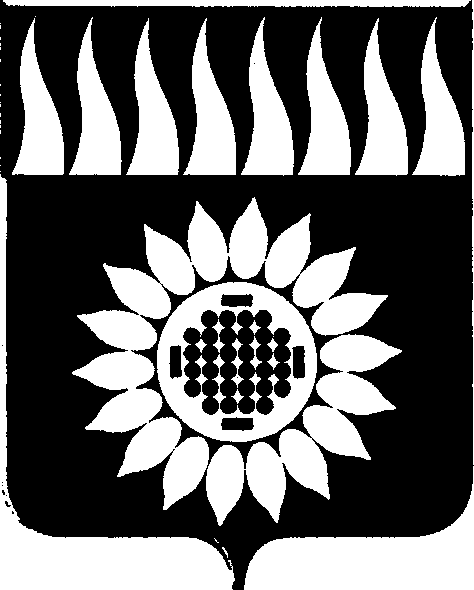 ГОРОДСКОЙ ОКРУГ ЗАРЕЧНЫЙД У М Ашестой  созыв____________________________________________________________ПЯТЬДЕСЯТ СЕДЬМОЕ ОЧЕРЕДНОЕ ЗАСЕДАНИЕР Е Ш Е Н И Е26.09.2019г. № 91-РО внесении изменений в решение Думы от 27.12.2018 № 133-Р «О бюджете городского округа Заречный на 2019 год и плановый период 2020-2021 годов»В соответствии со статьями 92.1 и 158 Бюджетного кодекса Российской Федерации, на основании Закона Свердловской области от 04.06.2019 № 44-ОЗ "О внесении изменений в Закон Свердловской области "Об областном бюджете на 2019 год и плановый период 2020 и 2021 годов", постановлений Правительства Свердловской области от  01.08.2019 № 454-ПП "Об утверждении порядка и условий предоставления из областного бюджета иных межбюджетных трансфертов на социально-экономическое и инфраструктурное развитие городских округов, на территориях которых расположены организации, осуществляющие деятельность в сфере использования атомной энергии, и их распределение в 2019 году", от 01.08.2019 № 466-ПП "Об утверждении распределения субвенций из областного бюджета местным бюджетам на осуществление государственного полномочия Свердловской области по предоставлению гражданам субсидий на оплату жилого помещения и коммунальных услуг, не распределенных между местными бюджетами Законом Свердловской области от 6 декабря 2018 года № 144-ОЗ "Об областном бюджете на 2019 год и плановый период 2020 и 2021 годов", по итогам 1 квартала 2019 года", от 15.08.2019 № 528-ПП "О внесении изменений в постановление Правительства Свердловской области от 21.02.2019 № 112-ПП "Об утверждении распределения субсидий из областного бюджета местным бюджетам, предоставление которых предусмотрено государственной программой Свердловской области «Формирование современной городской среды на территории Свердловской области на 2018 - 2022 годы», между муниципальными образованиями, расположенными на территории Свердловской области, в 2019 году на поддержку муниципальных программ формирования современной городской среды", руководствуясь Положением о бюджетном процессе в городском округе Заречный, утвержденного решением Думы городского округа Заречный от 29.05.2014 № 56-Р (с изменениями), на основании статей 25, 58 Устава городского округа ЗаречныйДума решила:1. Внести в решение Думы городского округа Заречный от 27.12.2018 № 133-Р «О бюджете городского округа Заречный на 2019 год и плановый период 2020-2021 годов» с изменениями, внесенными решениями Думы городского округа Заречный от 07.02.2019 № 11-Р, от 11.04.2019 № 38-Р, от 30.05.2019          № 57-Р, от 27.06.2019 № 65-Р, следующие изменения:1.1. пункт 1 изложить в следующей редакции:«1. Установить общий объем доходов местного бюджета:1 539 969 433,02 руб. на 2019 год;1 188 214 305 руб. на 2020 год; 1 239 361 145 руб. на 2021 год, в том числе:-  объем безвозмездных поступлений от других бюджетов бюджетной системы Российской Федерации:983 584 455 руб. на 2019 год;672 615 800 руб. на 2020 год;707 793 900 руб. на 2021 год;- объем прочих безвозмездных поступлений в бюджеты городских округов:2 570 000 руб. на 2019 год;720 000 руб. на 2020 год;720 000 руб. на 2021 год».1.2.  пункт 2 изложить в следующей редакции: «2. Установить общий объем расходов местного бюджета:1 819 344 290,40 руб. на 2019 год;1 273 858 137 руб., в том числе общий объем условно утвержденных расходов - 18 836 508 руб., на 2020 год;1 293 377 049 руб., в том числе общий объем условно утвержденных расходов - 37 551 157 руб., на 2021 год.»;1.3. пункт 3 изложить в следующей редакции:«3. Установить дефицит местного бюджета:   279 374 857,38 руб. на 2019 год;85 643 832 руб. на 2020 год;54 015 904 руб. на 2021 год.»;      1.4. утвердить свод доходов бюджета городского округа Заречный на 2019 год (приложение № 1) в новой редакции;      1.5. утвердить распределение бюджетных ассигнований по разделам, подразделам, целевым статьям (муниципальным программам и непрограммным направлениям деятельности), группам и подгруппам видов расходов классификации расходов бюджетов на 2019 год (приложение № 5);1.6. утвердить ведомственную структуру расходов бюджета городского округа Заречный на 2019 год (приложение № 7);1.7. утвердить свод источников финансирования дефицита бюджета городского округа Заречный на 2019 год (приложение № 10), на 2020 и 2021 годы (приложение № 11);1.8. пункт 9 изложить в следующей редакции:«9. Установить предельный объем муниципального долга:   38 000 000 руб. на 2019 год;72 000 000 руб. на 2020 год;98 000 000 руб. на 2021 год.»;1.9. пункт 10 изложить в следующей редакции:«10. Установить верхний предел муниципального долга:1) по состоянию на 1 января 2020 года - 38 000 000 руб., в том числе верхний   предел долга по муниципальным гарантиям городского округа Заречный -           15 000 000 руб.;2) по состоянию на 1 января 2021 года - 72 000 000 руб.;по состоянию на 1 января 2022 года - 98 000 000 руб.»;1.10. утвердить программу муниципальных заимствований на 2019 год (приложение № 12), на 2020 и 2021 годы (приложение № 13) в новых редакциях;1.11. утвердить перечень муниципальных программ городского округа Заречный, подлежащих реализации в 2019 году (приложение № 14) в новой редакции;1.12. пункт 14 изложить в следующей редакции:«14. Установить общий объем бюджетных ассигнований, направляемых из бюджета городского округа Заречный на исполнение публичных нормативных обязательств городского округа:   79 208 506 руб. на 2019 год;2)     88 882 443 руб. на 2020 год;3)     88 907 272 руб. на 2021 год.»;1.13. утвердить общий объем бюджетных ассигнований, направляемых на исполнение публичных нормативных обязательств городского округа Заречный на 2019 год (приложение № 16) в новой редакции;1.14. пункт 16 изложить в следующей редакции: «16. Утвердить объем бюджетных ассигнований Дорожного фонда городского округа Заречный:231 134 284,61 руб. на 2019 год;58 648 826 руб. на 2020 год;55 501 179 руб. на 2021 год.».2. Опубликовать настоящее решение в установленном порядке.Председатель Думы городского округа                    			А. А. КузнецовИ.о. Главы городского округа                                            		О.П. Кириллов 